SERVIÇO PÚBLICO FEDERAL 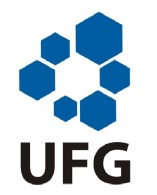 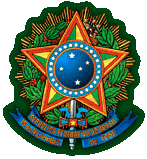 UNIVERSIDADE FEDERAL DE GOIÁS INSTITUTO DE CIÊNCIAS BIOLÓGICAS PROGRAMA DE PÓS-GRADUAÇÃO EM GENÉTICA E BIOLOGIA MOLECULAR Fones: (62) 3521-1203 – Caixa Postal 131, Campus Samambaia – CEP 74001-970 – Goiânia, GO www.icb.ufg.br/pgbm PROGRAMA E BIBLIOGRAFIA RECOMENDADA SELEÇÃO AO PROGRAMA DE PÓS-GRADUAÇÃO EM GENÉTICA E BIOLOGIA MOLECULAR – JANEIRO/2022 Para o nível de MESTRADO, serão exigidos conhecimentos gerais de conteúdos relacionados com as linhas de pesquisa do Programa, listados a seguir: Genética e Biologia Molecular - Bases citológicas da herança; genética mendeliana; extensões da genética mendeliana, mapeamento cromossômico em eucariontes; determinação do sexo e cromossomos sexuais; mutações cromossômicas em larga escala e herança extranuclear. Mecanismos moleculares envolvidos nos processos de replicação do DNA, transcrição e processamento do RNA. Síntese proteica, endereçamento de proteínas, regulação da expressão gênica e elementos de organização e funcionamento do genoma, tais como transposons, RNA de interferência e regulação epigenética. Vias de Transdução de Sinal. Bibliografia recomenda:  Alberts, B.; Johnson, A.; Lewis, J.; Raff, M.; Roberts, K.; Walter, P. (2004) Biologia Molecular da Célula. 4ª ed. Artmed, Porto Alegre, RS. 1584p.  Klug, W.S.; Cummings, M.R.; Spencer, C.A.; Palladino, M.A. (2010) Conceitos de genética. 9ª edição. Artmed, Porto Alegre, RS. 863p.  Lewin, B. Genes IX. Porto Alegre, Editora Artes Médicas, 2009.  Snustad, P. & Simmons, M.J. (2008) Fundamentos de Genética. 4ª ed. Guanabara Koogan, Rio de Janeiro, RJ. 778p.  Lewin, B. Genes X. Oxford University Press, Inc., New York. 2012 Pierce, B.A. Genética Um Enfoque Conceitual. RJ: Guanabara Koogan, 2011. Griffiths, A.J.F.; Gelbart, W.M.; Miller, J.H.; Lewontin, R.C. Genética Moderna. Rio de Janeiro, Guanabara Koogan RJ; 2010. Watson, JD. et al. DNA Recombinante: Genes e Genoma. 3ª edição. Porto Alegre, Artmed, 2009. 